Supporting InformationAminocyclopropenium as a new class of hydrogen bonding catalyst in Friedel–Crafts alkylationXuesuo Maa, Jiaxi Xub, Jingjing Liub, Jun Heb, Tong Changb, Qingbiao Yangb, Ning Lib, Dong Qianb and Zhenjiang Lib,*a Hangzhou Seemore New Material Technology Co., Ltd. 1589 Xinggang Road, Hangzhou 311300, Chinab State Key Laboratory Materials-Oriented Chemical Engineering, College of Biotechnology and Pharmaceutical Engineering, Nanjing Tech University, 30 Puzhu Road South, Nanjing 211816, China*Corresponding AuthorE-mail: zjli@njtech.edu.cn (Zhenjiang Li)Table of ContentsGeneral Information	2Characterization Data	2NMR Spectra of Compounds	5X-ray crystal structure of TPAC·Cl	14General InformationOrganic solutions were concentrated using Buchi rotary evaporator or IKA rotary evaporator. 1H NMR spectra were recorded on a Bruker-AV-400 (400 MHz) at ambient temperature, using the chemical shift of a residual protic solvent (CHCl3 at 7.26 ppm or DMSO at 2.50 ppm) as an internal reference. 13C NMR spectra were recorded on a Bruker AV-400 (100 MHz) using the central resonance of the triplet of CHCl3 at  77.16 ppm or DMSO at  39.52 ppm as an internal reference.All operations were performed using standard Schlenk techniques with an argon atmosphere to reduce exposure to water. Dichloromethane was distilled over CaH2 under an argon atmosphere, and further dried over 3 Å molecular sieve pellets for 48 h before use. Benzene was purified by refluxing on sodium under an argon atmosphere, and further dried over 3 Å molecular sieve pellets for 48 h before use.Characterization Data3-(2-Nitro-1-phenylethyl)-1H-indole 3aaA colorless oil was obtained after purification by flash column chromatography (n-hexane-EtOAc, 10:1): 0.21 g, 78 % yield; 1H NMR (400 MHz, CDCl3)  8.02 (brs, 1H), 7.37(d, J = 8.0 Hz, 1H), 7.29-7.18 (m, 6H), 7.12 (m, 1H), 7.02 – 6.95 (m, 2H), 5.12 (t, J = 7.9 Hz, 1H), 4.99 (dd, J = 12.5, 7.6 Hz, 1H), 4.89 (dd, J = 12.5, 8.4 Hz, 1H); 13C NMR (100 MHz, CDCl3)  139.3, 136.6, 129.0, 127.9,127.7, 126.2, 122.8, 121.7, 120.0, 119.0, 114.5, 111.5, 79.6, 41.7; HRMS (ESI-TOF) m/z: [M + H]+ calcd for C16H14N2O2H 267.1128; Found 267.1127.2-Methyl-3-(2-nitro-1-phenylethyl)-1H-indole 3baA colorless oil was obtained after purification by flash column chromatography (n-hexane-EtOAc, 9:1): 0.24 g, 86 % yield; 1H NMR (400 MHz, CDCl3)  7.80 (brs, 1H), 7.32 (d, J = 7.9 Hz, 1H), 7.29 – 7.16 (m, 6H), 7.08 – 7.04 (m, 1H), 6.99 – 6.96 (m, 1H), 5.20 – 5.12 (m, 2H), 5.10 – 5.04 (m, 1H), 2.34 (s, 3H). 13C NMR (100 MHz, CDCl3)  139.6, 135.3, 132.9, 128.9, 127.4, 127.2, 127.0, 121.5, 119.9, 118.7, 110.8, 109.0, 78.8, 40.6, 12.2; HRMS (ESI-TOF) m/z: [M + H]+ calcd for C17H16N2O2H 281.1285; Found 281.1274.5-Methoxy-3-(2-nitro-1-phenylethyl)-1H-indole 3caA white solid was obtained after purification by flash column chromatography (n-hexane-EtOAc, 9:1): 0.26 g, 88 % yield; m.p. 138.2 – 140.1 °C; 1H NMR (400 MHz, CDCl3)  7.92 (brs, 1H), 7.27 – 7.15 (m, 6H), 6.92-6.91 (m, 1H), 6.79 – 6.76 (m, 2H), 5.06 (t, J = 7.9 Hz, 1H), 4.97 (dd, J = 12.4, 7.5 Hz, 1H), 4.86 (dd, J = 12.4, 8.4 Hz, 1H), 3.69 (s, 3H); 13C NMR (100 MHz, CDCl3)  154.3, 139.3, 131.7, 129.1, 127.9, 127.7, 126.7, 122.4, 114.3, 112.9, 112.2, 101.0, 79.6, 56.0, 41.7; HRMS (ESI-TOF) m/z: [M + H]+ calcd for C17H16N2O3H 297.1234; Found 297.1267.5-Chloro-3-(2-nitro-1-phenylethyl)-1H-indole 3daA colorless oil was obtained after purification by flash column chromatography (n-hexane-EtOAc, 9:1): 0.16 g, 52% yield; 1H NMR (400 MHz, CDCl3)  8.08 (brs, 1H), 7.32 (d, J = 1.6 Hz, 1H), 7.30 – 7.19 (m, 6H), 7.08 (dd, J = 8.6, 1.9 Hz, 1H), 7.03 (d, J = 2.1 Hz, 1H), 5.07 (t, J = 8.0 Hz, 1H), 4.99 – 4.94 (m, 1H), 4.89 – 4.84 (m, 1H); 13C NMR (100 MHz, CDCl3)  138.9, 135.0, 129.2, 127.9, 127.8, 127.4, 125.9, 123.3, 123.0, 118.6, 114.3, 112.5, 79.5, 41.5; HRMS (ESI-TOF) m/z: [M + H]+ calcd for C16H13ClN2O2H 301.0738; Found 301.0765.7-Methyl-3-(2-nitro-1-phenylethyl)-1H-indole 3eaA colorless oil was obtained after purification by flash column chromatography (n-hexane-EtOAc, 9:1): 0.16 g, 57 % yield; 1H NMR (400 MHz, CDCl3)  7.92 (brs, 1H), 7.28 – 7.17 (m, 6H), 6.96 – 6.93 (m, 3H), 5.13-5,09 (m, 1H), 4.99 (dd, J = 12.5, 7.6 Hz, 1H), 4.87 (dd, J = 12.5, 8.3 Hz, 1H), 2.38 (s, 3H); 13C NMR (100 MHz, CDCl3)  139.4, 136.2, 129.0, 127.9, 127.6, 125.8, 123.3, 121.4, 120.7, 120.3, 116.8, 115.0, 79.7, 41.8, 16.6; HRMS (ESI-TOF) m/z: [M + H]+ calcd for C17H16N2O2H 281.1285; Found 281.1276.3-(2-nitro-1-(p-tolyl)ethyl)-1H-indole 3abA colorless oil was obtained after purification by flash column chromatography (n-hexane-EtOAc, 9:1): 0.09 g, 33 % yield; 1H NMR (400 MHz, CDCl3)  8.09 (brs, 1H), 7.51 (dd, J = 8.0, 1.0 Hz, 1H), 7.39 – 7.37 (m, 1H), 7.29 – 7.22 (m, 3H), 7.18 – 7.11 (m, 3H), 7.04 (m, 1H), 5.20 (t, J = 8.0 Hz, 1H), 5.09 (dd, J = 12.4, 7.6 Hz, 1H), 4.96 (dd, J = 12.4, 8.4 Hz, 1H), 2.36 (s, 3H); 13C NMR (100 MHz, CDCl3)  137.3, 136.6, 136.3, 129.7, 127.7, 126.2, 122.8, 121.7, 120.0, 119.1, 114.7, 111.5, 79.8, 41.3, 21.2; HRMS (ESI-TOF) m/z: [M + H]+ calcd for C17H16N2O2H 281.1285; Found 281.1274.3-(1-(4-methoxyphenyl)-2-nitroethyl)-1H-indole 3acA white solid was obtained after purification by flash column chromatography (n-hexane-EtOAc, 9:1): 0.16 g, 55 % yield; m.p. 148.2 – 150.1 oC; 1H NMR (400 MHz, CDCl3)  8.08 (brs, 1H), 7.44 (dd, J = 7.9, 1.1 Hz, 1H), 7.36 (dt, J = 8.2, 1.0 Hz, 1H), 7.26 – 7.18 (m, 3H), 7.10 – 7.02 (m, 2H), 6.86 – 6.84 (m, 1H), 5.14 (t, J = 8.0 Hz, 1H), 5.05 (dd, J = 12.2, 7.5 Hz, 1H), 4.90 (dd, J = 12.2, 8.4 Hz, 1H), 3.78 (s, 3H); 13C NMR (100 MHz, CDCl3)  159.1, 136.7, 131.3, 129.0, 126.3, 122.8, 121.6, 120.1, 119.2, 115.0, 114.4, 111.5, 79.9, 55.4, 41.0; HRMS (ESI-TOF) m/z: [M + H]+ calcd for C17H16N2O3H 297.1234; Found 297.1267.3-(2-Nitro-1-thiophen-2-yl-ethyl)-1H-indole 3adA colorless oil was obtained after purification by flash column chromatography (n-hexane-EtOAc, 9:1): 0.19 g, 71 % yield; 1H NMR (400 MHz, CDCl3)  8.14 (br s, 1H), 7.61 – 7.59 (m, 1H), 7.41-7.39 (m, 1H), 7.32 – 7.18 (m, 3H), 7.09 – 7.00 (m, 3H), 5.53 (t, J = 7.9 Hz, 1H), 5.12-5.02 (m, 2H); 13C NMR (100 MHz, CDCl3)  143.1, 136.5, 127.1, 125.8, 125.4, 125.0, 122.9, 122.1, 120.2, 118.9, 114.2, 111.6, 80.1, 37.1; HRMS (ESI-TOF) m/z: [M + H]+ calcd for C14H12N2O2SH 273.0692; Found 273.0645.NMR Spectra of CompoundsCopies of NMR spectra of catalysts1H NMR Spectrum of Compound TPAC·Cl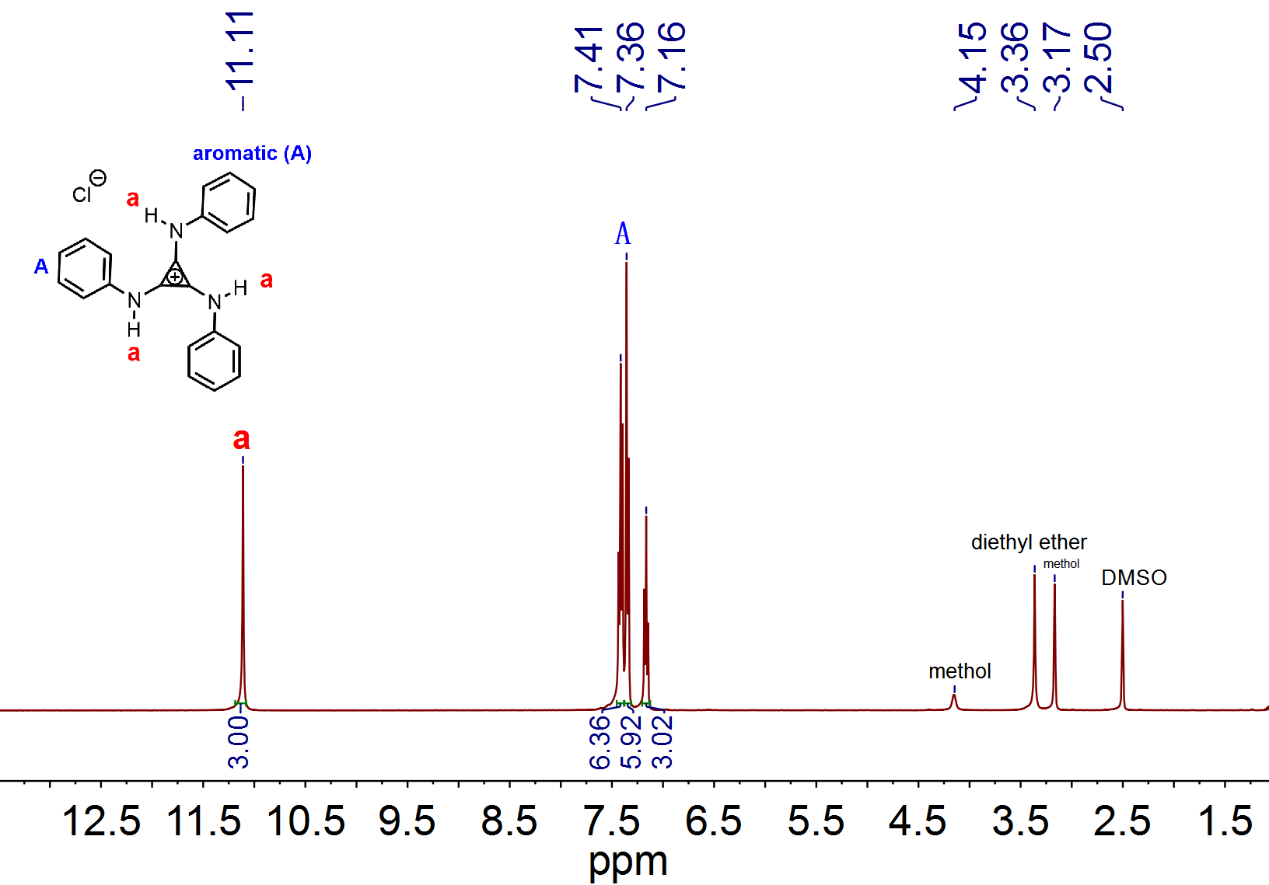 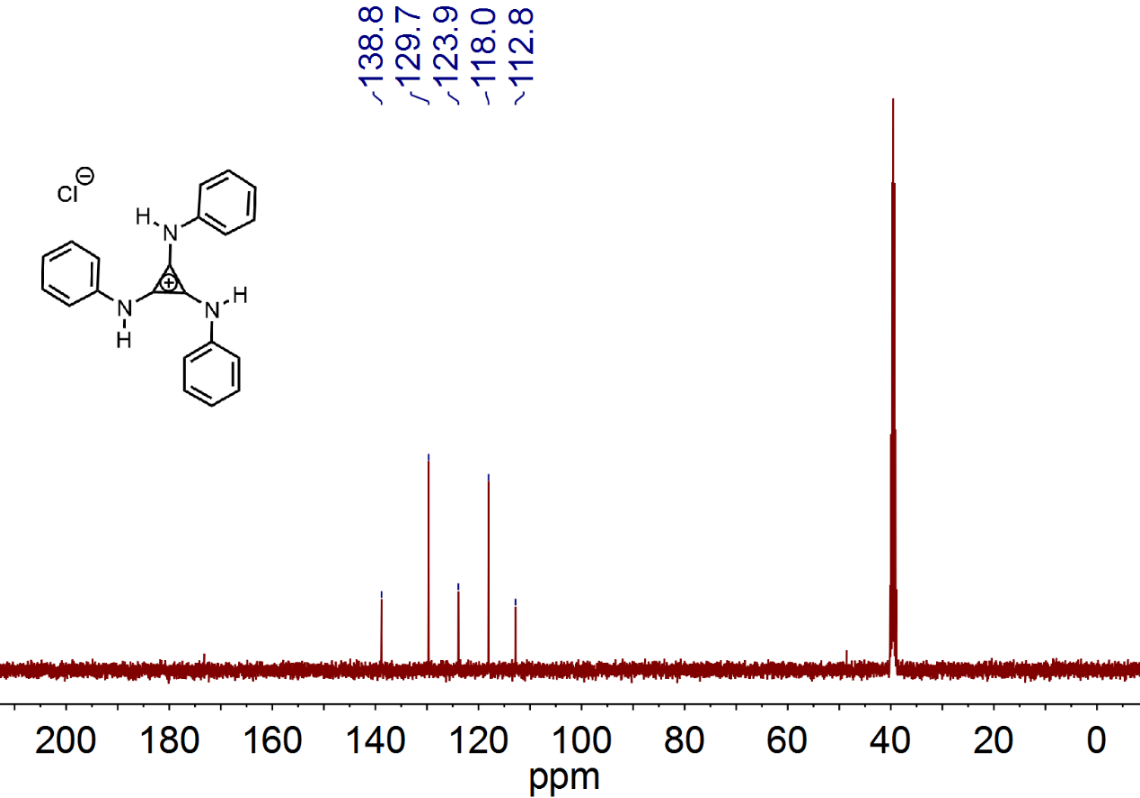 13C NMR Spectrum of Compound TPAC·ClCopies of NMR spectra of products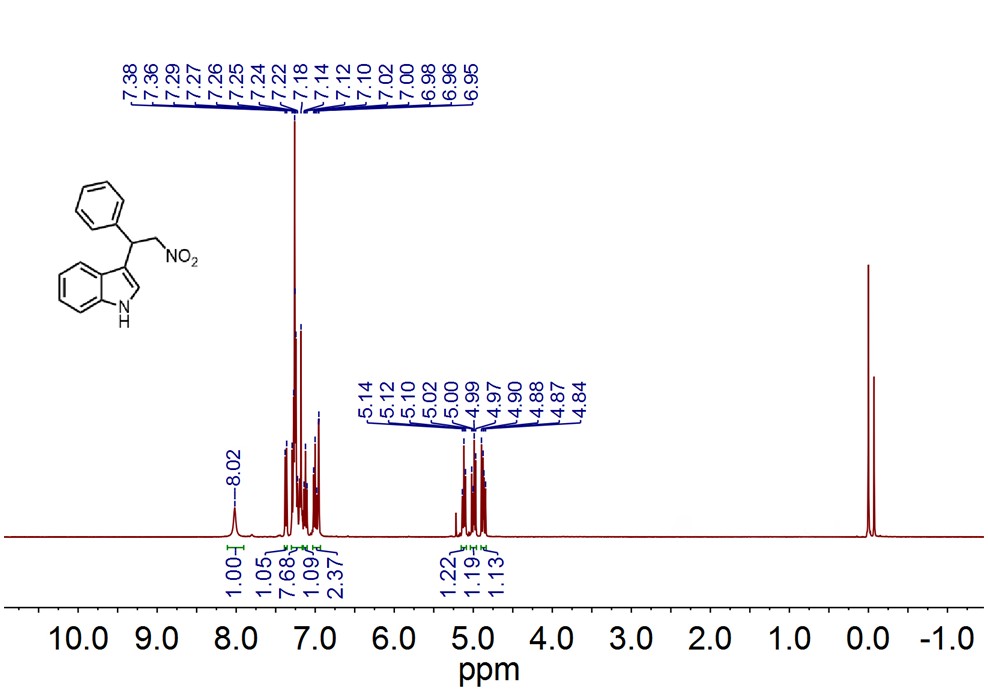 1H NMR Spectrum of Compound 3aa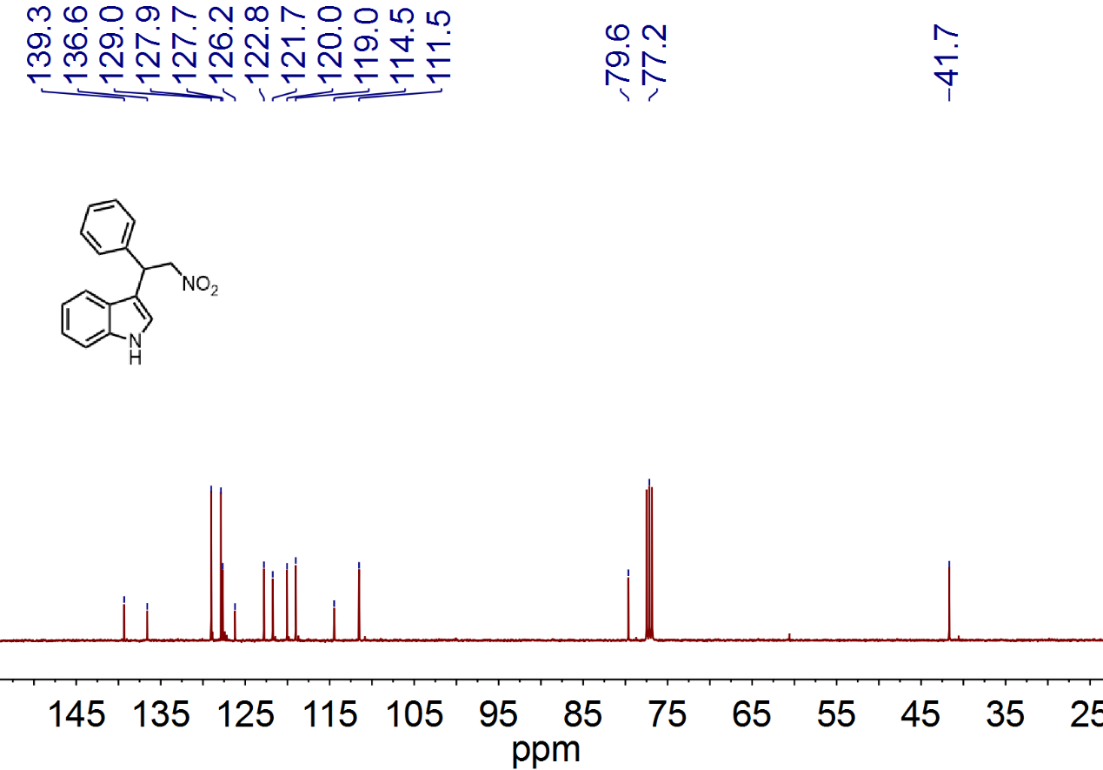 13C NMR Spectrum of Compound 3aa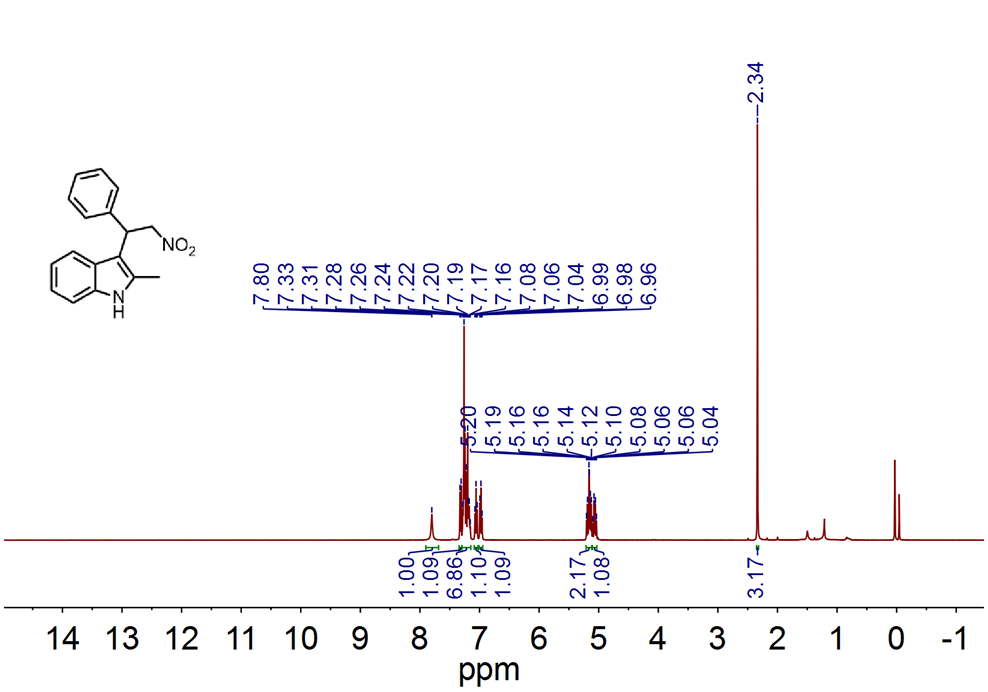 1H NMR Spectrum of Compound 3ba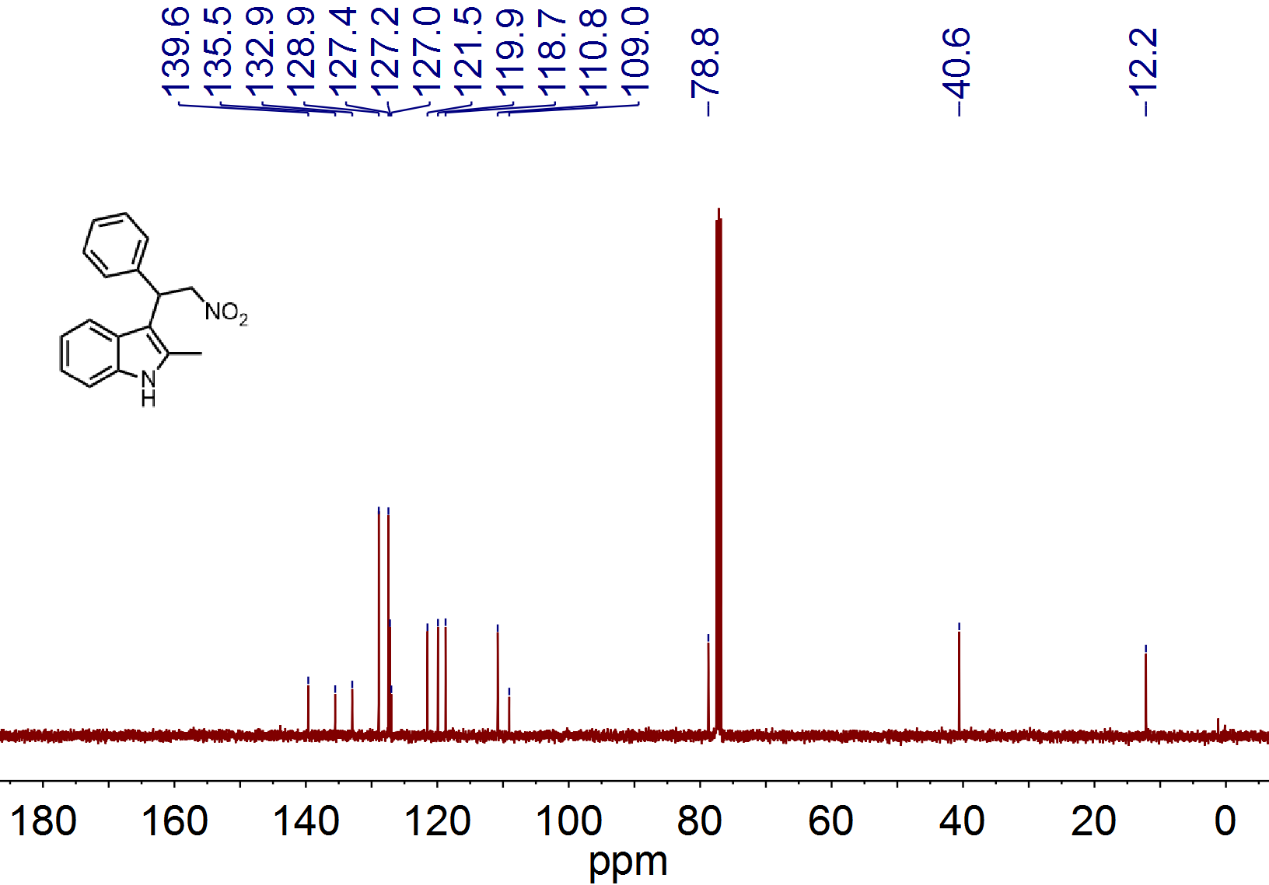 13C NMR Spectrum of Compound 3ba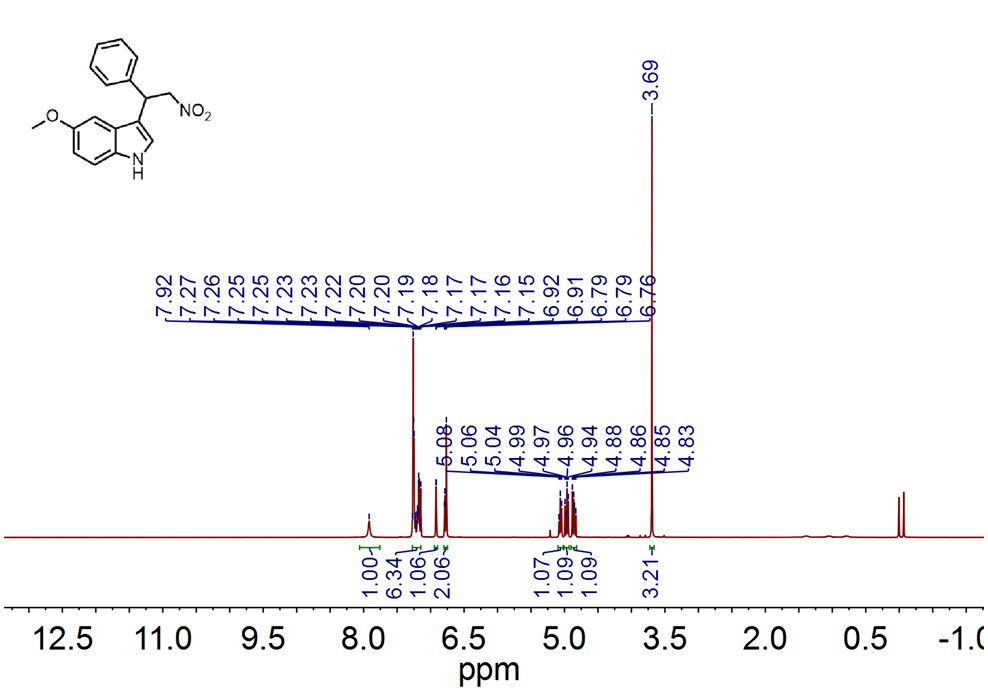 1H NMR Spectrum of Compound 3ca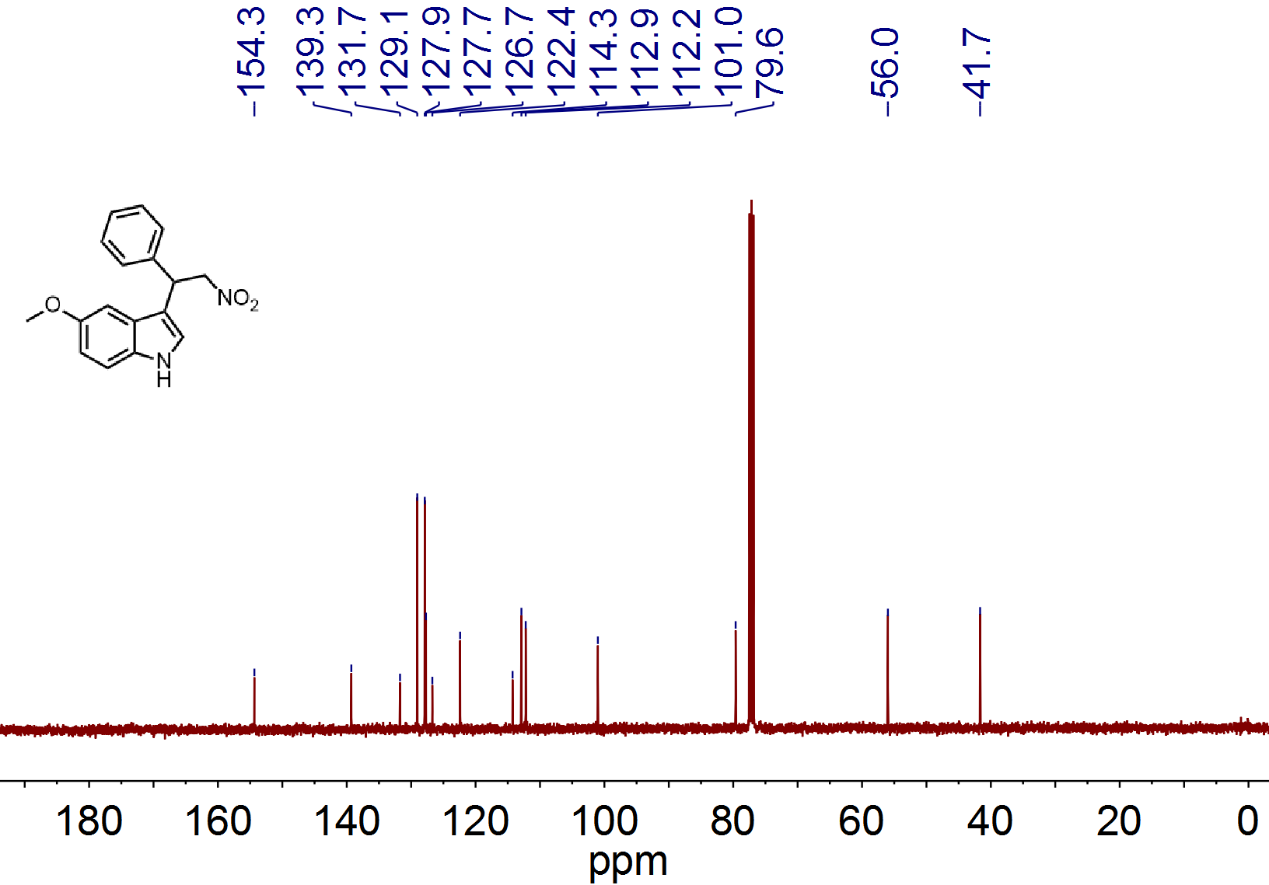 13C NMR Spectrum of Compound 3ca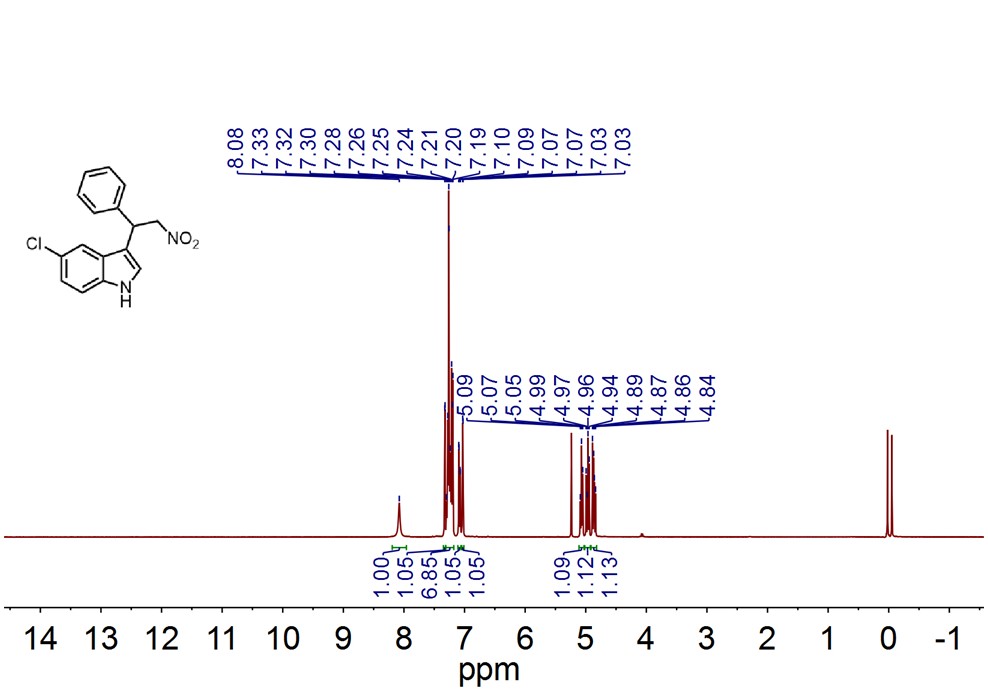 1H NMR Spectrum of Compound 3da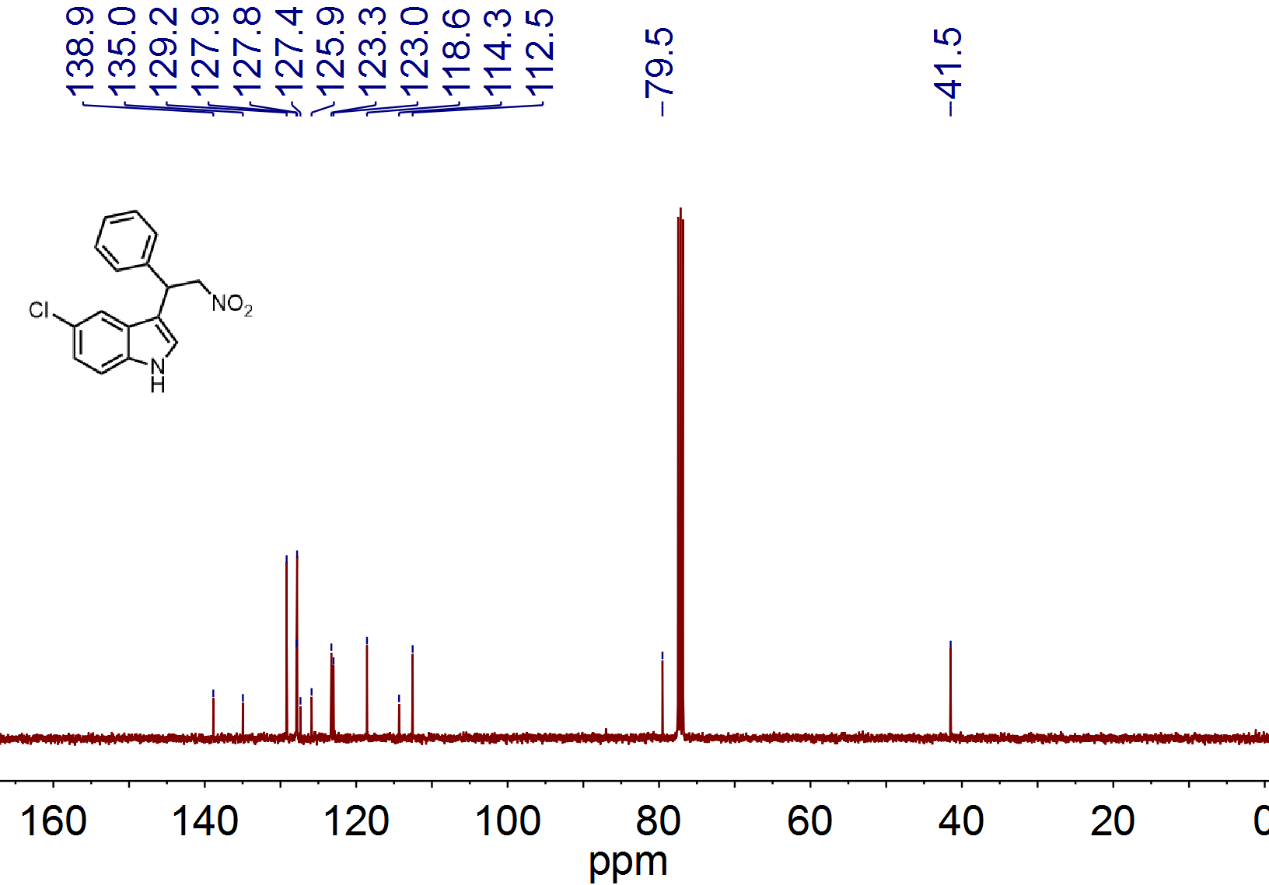 13C NMR Spectrum of Compound 3da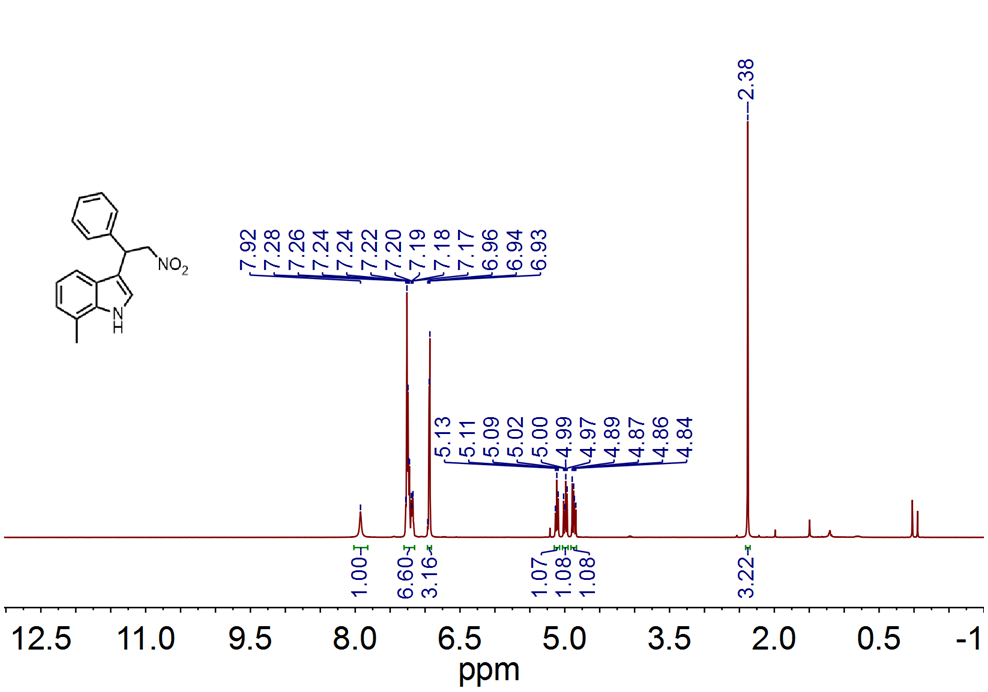 1H NMR Spectrum of Compound 3ea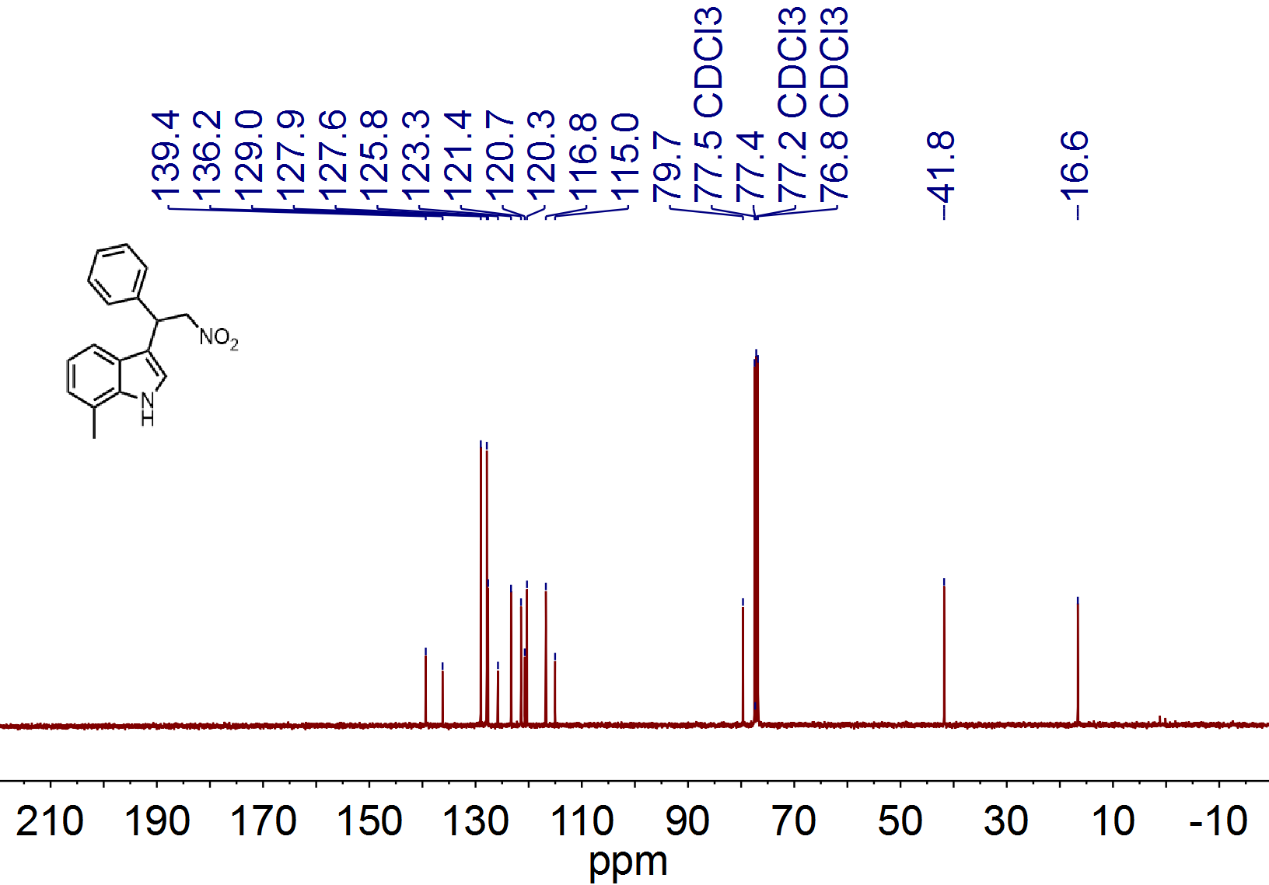 13C NMR Spectrum of Compound 3ea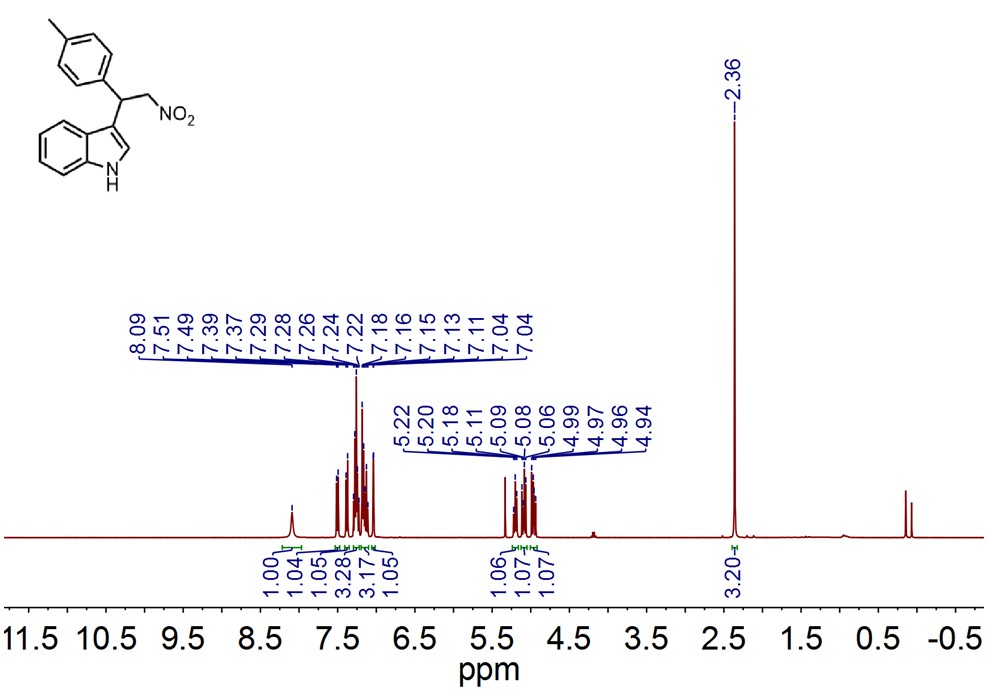 1H NMR Spectrum of Compound 3ab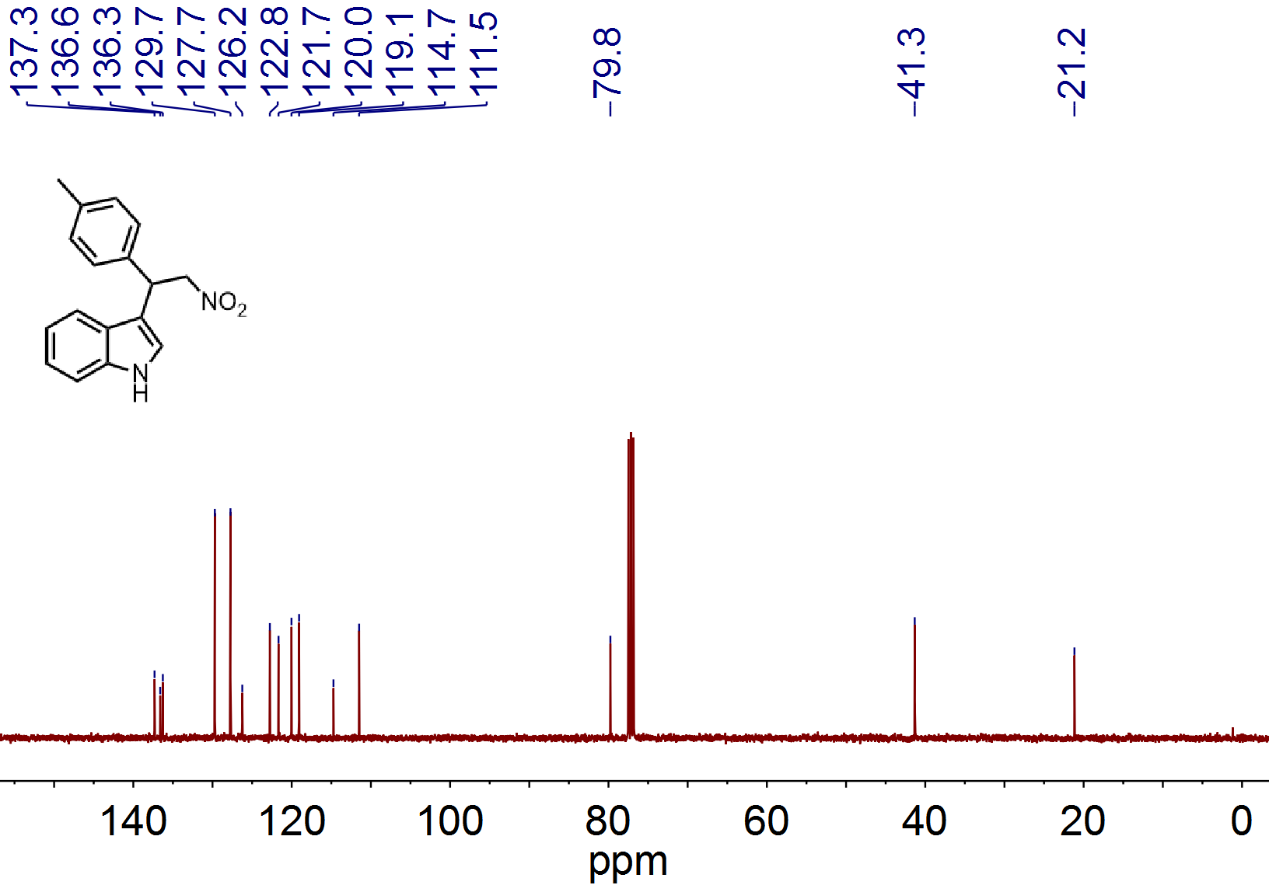 13C NMR Spectrum of Compound 3ab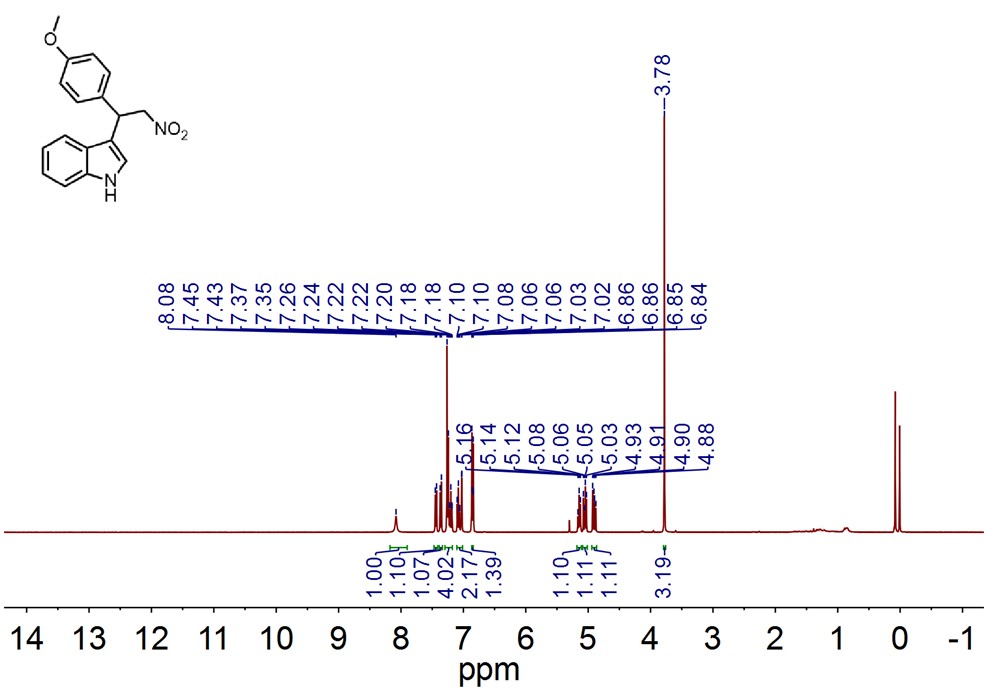 1H NMR Spectrum of Compound 3ac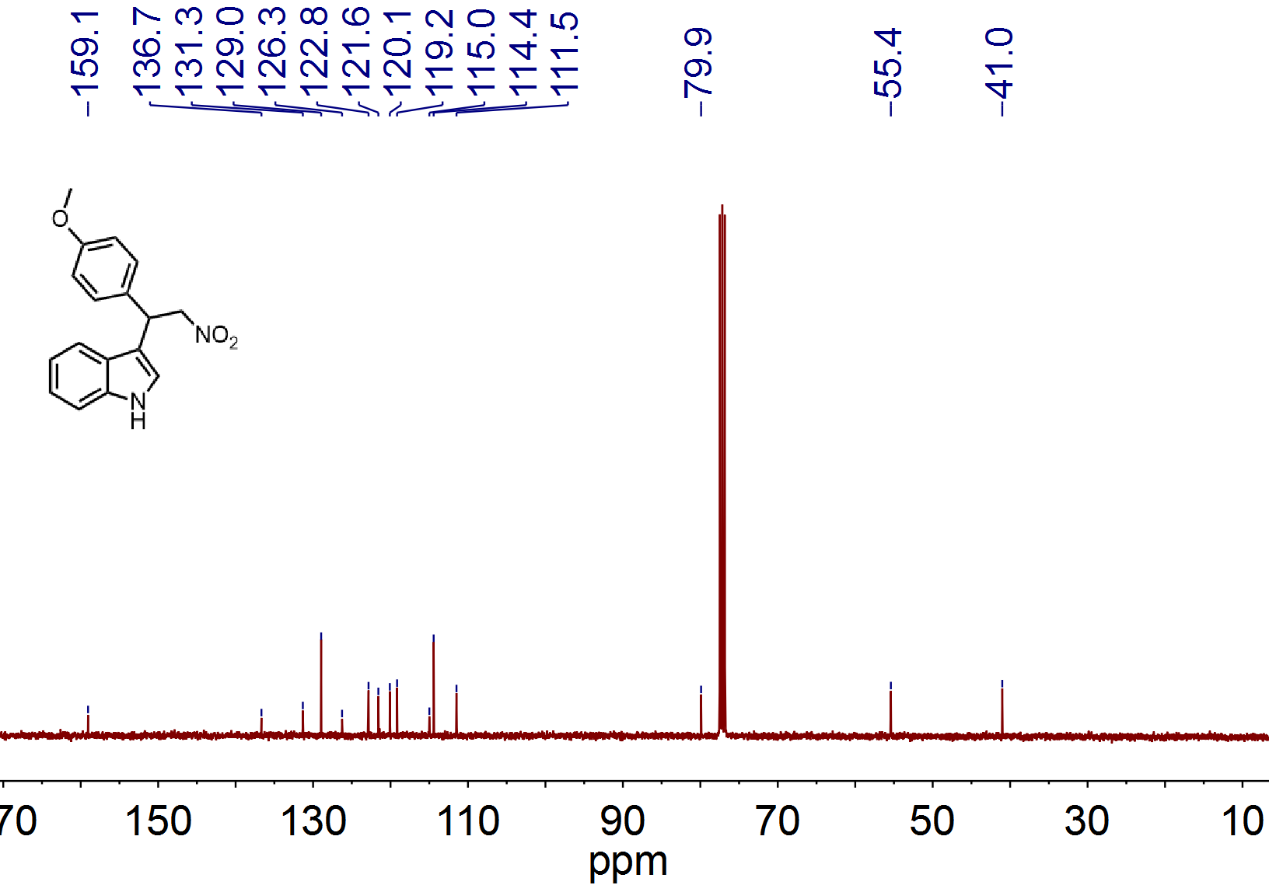 13C NMR Spectrum of Compound 3ac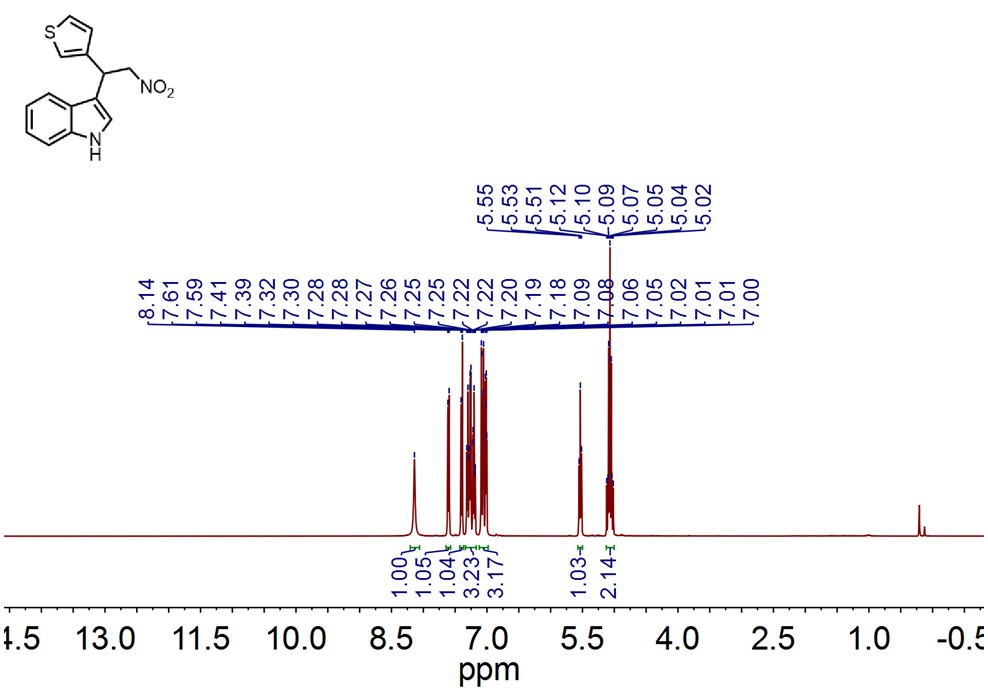 1H NMR Spectrum of Compound 3ad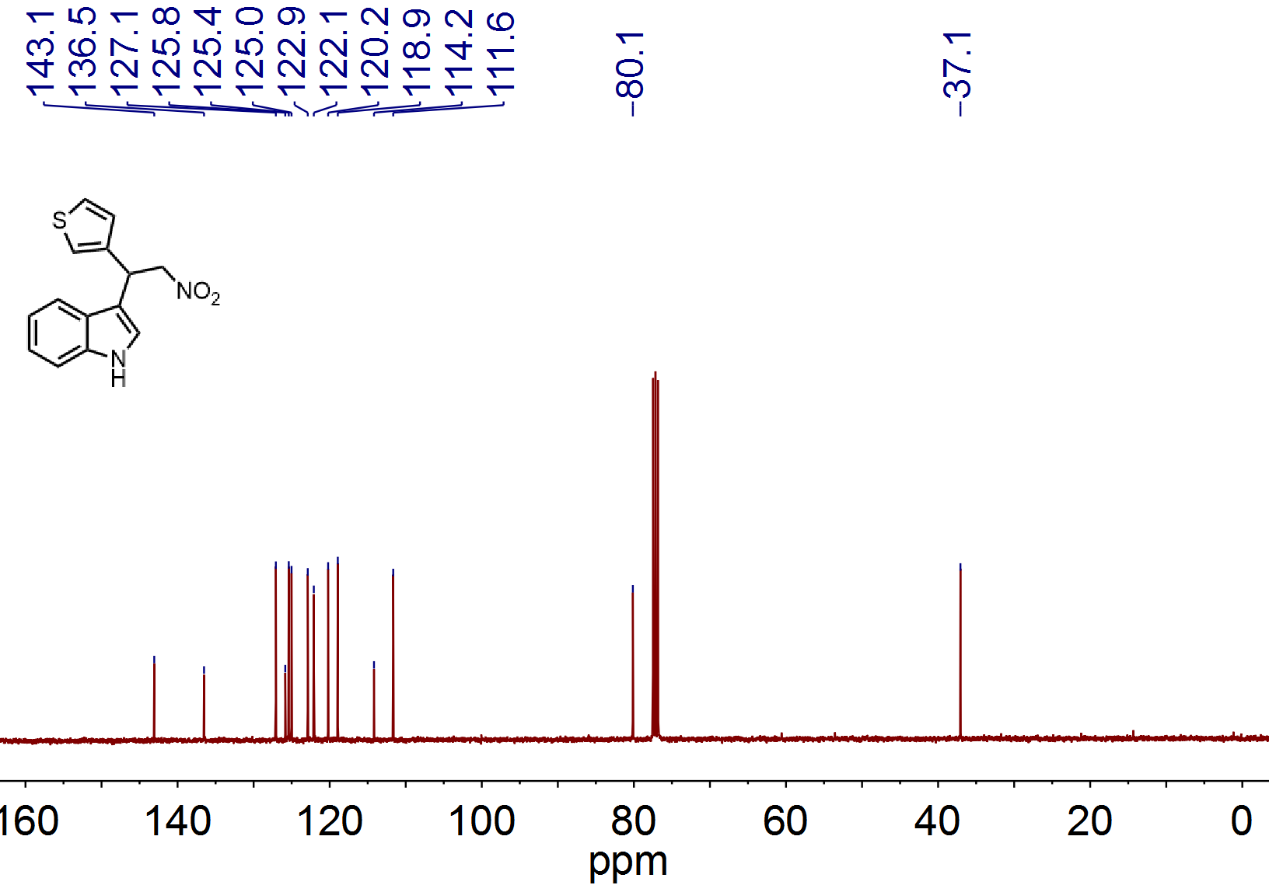 13C NMR Spectrum of Compound 3acX-ray crystal structure of TPAC·Cl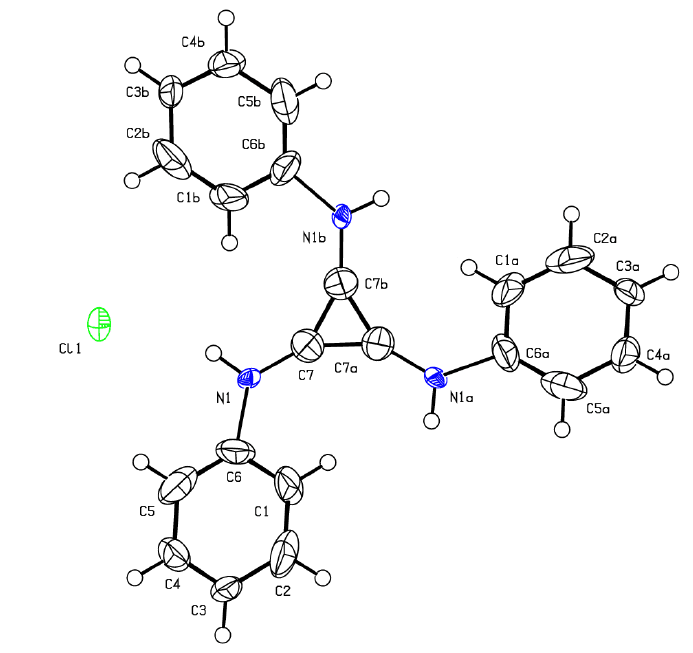 Table 1. Crystal data and structure refinement for TPAC·Cla w =1/[2(F0)2+(0.1820P)2 +3.4136P], where P = (F02 + 2Fc2)/3;complex1FormulaC21H18ClN3Formula weight347.83 systemCubicspace groupP213a (Å)13.484(8)b (Å)13.484(8)c (Å)13.484(8) (º)90 (º)90 (º)90Volume(Å3)2451.6(4)Z4T (K)296(2)Dcalcd (g/m3)1.573F(000)728Reflections collected2045Unique reflections1846Goof1.140R1[I> 2σ(I)]0.1082wR2[I>2σ(I)]CCDC NO.0.3079a1509942